LES PASSEJAÏRES DE VARILHES                    					   FICHE ITINÉRAIRETARASCON n° 46"Cette fiche participe à la constitution d'une mémoire des itinéraires proposés par les animateurs du club. Eux seuls y ont accès. Ils s'engagent à ne pas la diffuser en dehors du club."Date de la dernière mise à jour : 24 décembre 2018La carte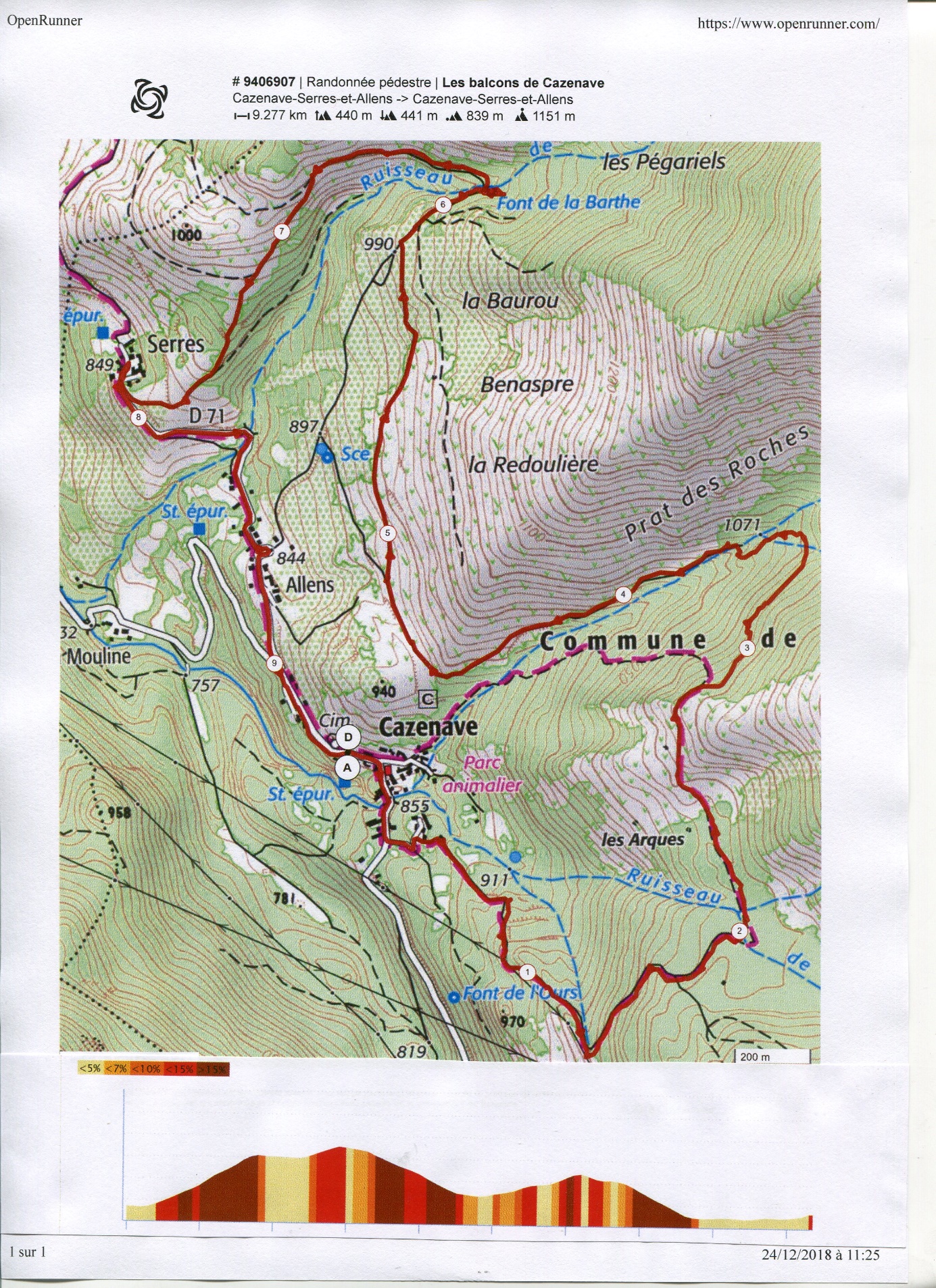 Commune de départ et dénomination de l’itinéraire : Cazenave – Serres et Allens – Parking près de l’église – Boucle de CazenaveDate, animateur(trice), nombre de participants (éventuel) :23.09.2017 – J.C. Emlinger – 21 participants (Photos)07.11.2018 – J.C. Emlinger – 27 participants (Photos)L’itinéraire est décrit sur les supports suivants : Sentiers d’Emilie en Ariège – Vol 2 – Balade n° 11 – Pages 28 et 29Site internet : http://www.photosariege.com/2018/01/la-boucle-de-cazenave.html (mais se limite à la petite boucle autour de Cazenave par Les Arques)Classification, temps de parcours, dénivelé positif, distance, durée :Promeneur – 3h00 – 400 m – 8 km – ½ journéeBalisage : JauneParticularité(s) : Site ou point remarquable :Beau point de vue sur le bassin de Tarascon et le massif des Trois Seigneurs depuis le point culminant du parcours, peu après Les Arques (km 2,5 environ)Trace GPS : Boucle de Cazenave.gpx (Emlinger) Distance entre la gare de Varilhes et le lieu de départ : 32 kmObservation(s) : 